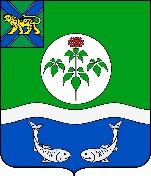 ДУМАОЛЬГИНСКОГО МУНИЦИПАЛЬНОГО ОКРУГАПРИМОРСКОГО КРАЯРЕШЕНИЕ          Рассмотрев и обсудив обращение жителей об организации регулярных перевозок пассажиров  общественным транспортом в пгт Ольга и информацию и.о. начальника отдела экономического развития администрации Ольгинского муниципального района Донской В.В. о выполненных мероприятиях для осуществления данных перевозок в 2023 году, Дума Ольгинского муниципального округа Приморского краяРЕШИЛА:1.Рекомендовать врио главе Ольгинского муниципального района Ванниковой Е.Э.:1.1 принять меры для организации регулярных перевозок пассажиров общественным транспортом в 2023 году пгт Ольга;1.2 поручить специалистам подготовить ответ жителям по организации регулярных перевозок пассажиров  общественным транспортом в пгт Ольга.	2.Контроль за выполнением решения возложить на председателя Думы Ольгинского муниципального округа. Приморского края.   	3.  Решение вступает в силу с даты его принятия.Председатель ДумыОльгинского муниципального округа Приморского края                                                                                  Ю.И. Глушко28 февраля 2023 года           пгт Ольга№79Об обращения жителей об организации регулярных перевозок пассажиров общественным транспортом в пгт Ольга